CÂMARA MUNICIPAL DE SANTA BRANCA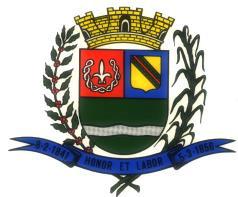 www.camarasantabranca.sp.gov.brTERMO ADITIVO DE CONTRATO Nº 02Processo nº 158/2017.Convite nº	01/2015.Contrato nº	42/2015.Contratante:- Câmara Municipal de Santa Branca.Contratada:- PLG Siqueira Conservação e Limpeza - MEObjeto:- Prestação de serviços de limpeza de copa, conservação e asseio das dependências do prédio da Câmara Municipal de Santa Branca, com fornecimento de 2 auxiliares de serviços gerais para realização dosserviços contratados.Pelo presente instrumento contratual, de um lado a Câmara Municipal de Santa Branca, entidade de Direito Público, com sede na Praça Ajudante Braga nº108, na cidade de Santa Branca, CGC/MF nº 01.958.948/0001-17, neste ato representada pelo seu Presidente, Eder de Araújo Senna, portador do RG nº 20.610.224-0 e CPF nº 109.611.618-92, a seguir denominada simplesmente“CONTRATANTE”, e de outro lado a empresa PLG Siqueira Conservação e Limpeza - ME, com sede na cidade de Jacareí - SP, na praça Professor Luiz de Araújo Máximo, 65 - sala 2, bairro Jardim Paraíba, com CNPJ/MF nº 12.606.146/0001-64, neste ato representada por Priscila Letícia Garcia Siqueira, casada, brasileira, portadora da Cédula de Identidade RG nº 40.303.694-X - SSP/SP e CPF/MF nº 332.694.058-04 , a seguir denominada simplesmente “CONTRATADA”, tendo justo e contratado oAditamento do Instrumento Contratual celebrado entre as partes em 05 de março de 2015, para constar o seguinte:-Cláusula 1 - Fica prorrogado por mais 12 (doze) meses, a partir da assinatura do presente Termo de Aditamento, o prazo para prestação de serviços de limpeza de copa, conservação e asseio das dependências do prédio da Câmara Municipal de Santa Branca, com fornecimento de 2 auxiliares de serviços gerais para realização dos serviços contratados.Cláusula 2 - A cláusula segunda do contrato supra citado, passa a vigorar, por igual período, com os valores estabelecidos, conforme demonstração abaixo:Valor global de R$ 69.645,16 (sessenta e nove mil, seiscentos e quarenta e cinco mil reais e dezesseis centavos).Valor mensal de R$ 5.803,76 (cinco mil, oitocentos e três reais e setenta e seis centavos).cont. fls. 02.Caixa Postal nº 30 – CEP 12.380-000 – tel. (12) 3972-0322 – cmstbr@uol.com.br. - Santa Branca – SP.CÂMARA MUNICIPAL DE SANTA BRANCA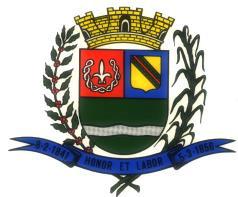 www.camarasantabranca.sp.gov.brTERMO ADITIVO DE CONTRATO Nº 02 - FLS. 022.3 O valor de R$ 58.037,60(cinquenta e oito mil, trinta e sete reais e sessenta centavos) será atendido no presente exercício por conta da dotação orçamentária 01.031.0001.2001- 3.3.90.39 e o valor de R$ 11.607,56 (onze mil, seiscentos e sete reais e cinquenta e seis centavos) será empenhado posteriormente para fazer face às despesas no próximo exercício financeiro.Cláusula 3 - Ficam ratificados os demais termos e cláusulas do contrato celebrado entre as partes e datado de 05 de março de 2015.E, por estarem de pleno acordo com o avençado, firmam o presente Instrumento de Aditamento Contratual nº 02, na presença de duas testemunhas que também assinam.Santa Branca, 03 de Março de 2017.-_________________________________Eder de Araújo Senna Presidente da Câmara Municipal_______________________________PLG Siqueira Conservação e Limpeza - METestemunhas:-_____________________________Antônio Carlos de Oliveira RG 20.143.977-3_____________________________Helcia Cristina Rodrigues FerreiraRG 18.595.773Caixa Postal nº 30 – CEP 12.380-000 – tel. (12) 3972-0322 – cmstbr@uol.com.br. - Santa Branca – SP.